1	Inleiding	32	Het bouwwerk	62.1	Projectbeschrijving	62.2	Planning project en werktijden	63	Bereikbaarheid	73.1	Verkeersstromen	73.2	Onttrekken openbare ruimte	83.3	Parkeren	83.4	Bouwlogistiek en bevoorrading	93.5	Overig	94	Leefbaarheid	104.1	Tijdelijke inrichting	104.2	Overlast geluid, trillingen en verlichting	104.3	Werktijden	124.4	Overig	125	Veiligheid	135.1	Algemeen	135.2	Bouwveiligheid	145.2.1	Bouwplaatsinrichting	155.2.2	Verkeersveiligheid	155.2.3	Bouwwijze en veiligheidszones	165.3	Overig	176	Communicatie	176.1	Omgeving	176.2	Bouwproject en gemeente	186.3	Overig	196.4	Contactgegevens	19BijlagenOverzicht IJburg 2 (inclusief rijrichting)Bouwplaatstekening Inleiding	De komende jaren worden er door diverse projectontwikkelaars, particulieren en Gemeente Amsterdam werkzaamheden uitgevoerd ter plaatse van IJburg Fase II te Amsterdam. Randvoorwaarden voor de uitvoering van deze werkzaamheden zijn vastgelegd in erfpachtovereenkomsten, omgevingsvergunningen, het bouwplaatsprotocol en het BLVC-kader (Bereikbaarheid, Leefbaarheid, Veiligheid en Communicatie). Om ervoor te zorgen dat de verschillende werkzaamheden ook daadwerkelijk uitvoerbaar zijn, zal er intensieve afstemming nodig zijn tussen de verschillende bouwwerkzaamheden. Conform de eerder genoemde randvoorwaarden zijn alle initiatiefnemers van bouwprojecten verplicht om een BLVC-uitvoeringsplan op te stellen (als onderdeel van de aanvraag van een WIOR-vergunning), waarin invulling wordt gegeven aan de verschillende generieke eisen. Verder zullen voor de meeste bouwprojecten tevens bouwveiligheidsplannen opgesteld moeten worden, als onderdeel van de aanvraag van een omgevingsvergunning. Beide plannen hebben veel overlap. Onderliggend format/sjabloon betreft een eerste aanzet om de initiatiefnemers op weg te helpen om zowel het BLVC-plan uitvoeringsfase als het bouwveiligheidsplan op te stellen. Het gebruik van een vast format heeft tot doel om de verschillende procedures (zoals beschreven in het BLVC-kader) soepel te kunnen doorlopen en tegenstrijdigheid/overlap tussen verschillende documenten te voorkomen/beperken. Algemene eisen op het gebied van BLVC en bouwveiligheid zijn zo veel mogelijk al opgenomen in onderliggend format. Dit laat onverlet dat in die gevallen dat informatie in onderliggend sjabloon afwijkt, onvolledig is of tegenstrijdig is met de eerder verstrekte informatie (zoals BLVC-kader en het bouwplaatsprotocol), deze laatste leidend zijn. Het format/sjabloon betreft alleen een handreiking voor de initiatiefnemers en hier kunnen verder geen rechten aan ontleend worden. De blauwe tekst betreft een toelichting voor het opstellen van het plan en kan worden gebruikt, verwijderd of aangepast (als het gebruikt of aangepast wordt, maak er dan svp zwarte tekst van). De tekstblokken met generieke eisen moeten één op één overgenomen worden in het plan. Het format/sjabloon betreft een dynamisch document. Als ervaringen en/of input van opdrachtgevers en opdrachtnemers hier aanleiding toe geven, zal het format/sjabloon worden aangepast.Onderliggend format versie 7 betreft een aanpassing naar aanleiding van de actualisatie van het BLVC kaderplan IJburg 2 (V10). De wijzigingen betreffen:Aanpassingen m.b.t. aanwezigheid bewoners op het CentrumeilandToelichting op wanneer welk type ontheffing/vergunning aangevraagd dient te wordenAanpassing in hst 6.2. In het BLVC plan dient duidelijk te worden omschreven op welke wijze  informatie uit het BLVC-/bouwveiligheidsplan en de daarop geldende wet- en regelgeving op Centrumeiland wordt gedeeld met onderaannemers. Wijziging in bijlage 1 Rijrichting CentrumeilandBouwwerkzaamheden kunnen overlast en hinder veroorzaken voor de omgeving. Het is dan ook belangrijk dat voor de start van de werkzaamheden wordt gekeken naar de mogelijke gevolgen betreffende de Bereikbaarheid, Leefbaarheid en (Bouw-) Veiligheid tijdens de uitvoering van de werkzaamheden en hierover ook duidelijk en tijdig te Communiceren naar alle belanghebbenden. Het BLVC-plan heeft als doel, ervoor te zorgen dat de geplande werkzaamheden zo min mogelijk overlast veroorzaken en dat het draagvlak voor de werkzaamheden onder de omwonenden, buurprojecten en gebruikers van de openbare ruimte blijft bestaan. Het Bouwveiligheidsplan heeft betrekking op de veiligheid rondom de bouwplaats en betreft een vereiste voor het verkrijgen van een Omgevingsvergunning. Gezien de overlap, zijn beide plannen samengevoegd in onderliggend plan. Het plan zal worden voorbesproken met de gebiedsbeheerder (de coördinerende partij binnen IJburg Fase II; zie ook het ‘Bouwplaatsprotocol Zelfbouwkavel, Centrumeiland IJburg 2’. Hierna zal het plan worden ingediend bij de SWU als onderdeel van de aanvraag van de WIOR-vergunning (en eventueel bij de WWU; zie ook paragraaf 6.2). Parallel hieraan wordt het plan ingediend bij de afdeling Bouw- en Woningtoezicht van Gemeente Amsterdam als onderdeel van de (te verkrijgen) omgevingsvergunning.Verdere toelichting format versie 7:PSU, SWU en WWUVoor het aanvragen van een WIOR vergunning dient een BLVC/bouwveiligheidsplan aangeleverd te worden bij het Vooroverleg WWU oost. Hierin zitten de stakeholders van de openbare ruimte zoals nood- en hulpdiensten, openbaar vervoer, beheer etc. De stadsdeelregisseur is de voorzitter van dit overleg. In geval van een project met grote impact op de openbare ruimte wordt naast het vooroverleg ook de WWU Zelf geconsulteerd. De WWU (Werkgroep Werk in Uitvoering) beoordeeld BLVC-plannen voor het geval de bouwwerkzaamheden invloed hebben op het hoofdnet auto en bus (in ons geval betreft dat de Muiderlaan). Als zij het plan hebben goedgekeurd kan daarmee een WIOR-vergunning worden aangevraagd. In het geval het hoofdnet niet wordt beïnvloed (lees in dit geval al dan niet gedeeltelijk gestremd), dan wordt het BLVC/bouwveiligheidsplan goedgekeurd door de SWU (Stadsdeel Werkgroep in Uitvoering) tijdens het WIOR-vooroverleg. In beide gevallen kan hiervoor Ben Boers van Stadsdeel Oost worden benaderd. De PSU (Project Start Uitvoering) overlapt deels met WIOR-(voor)overleg, maar vervangt dit niet. De PSU (en beoordeling door de gebiedsbeheerder/uitvoeringscoördinator van het BLVC/bouwveiligheidsplan) is bedoeld om de rest van de procedures soepeler te kunnen doorlopen.Wanneer ontheffing voor (gedeeltelijke) stremming wegen?Het is niet mogelijk om voor de gehele periode een overkoepelende ontheffing aan te vragen. De ontheffingen moeten per keer worden aangevraagd bij het stadsloket. Dit geldt in ieder geval wanneer de rijweg geheel wordt gestremd of wanneer een deel van de weg circa enkele uren wordt gestremd (Bijvoorbeeld als een kraan moet worden opgesteld). In het geval een vrachtwagen de weg niet stremt (als de 3,5 meter vrije ruimte dus wordt behouden) en in korte tijd wordt gelost (circa maximaal één uur), dan is het aanvragen van een ontheffing niet nodig. In die gevallen is het wel nodig om met de directe omgeving en met de gebiedsbeheerder/uitvoeringscoördinator af te stemmen, want meerdere gedeeltelijke stremmingen in dezelfde straat zal natuurlijk ook leiden tot een volledige stremming. Verzoek aan indieners BLVC-/Bouwveiligheidsplannen is om duidelijk te beschrijven voor welke werkzaamheden wel en niet een ontheffing zal worden aangevraagd en welke verkeersmaatregelen worden genomen.Tijdelijke verkeersmaatregel (TVM)Soms is het voor de veiligheid nodig om de straat tijdelijk af te sluiten. Bijvoorbeeld bij het storten van beton of wanneer hijswerkzaamheden uitgevoerd dienen te worden. De doorgang voor overig verkeer mag hierbij niet wordt belemmerd. Het is daarom noodzakelijk om het verkeer om te leiden. Hiervoor kan bij het stadsdeel een Tijdelijke Verkeersmaatregel (TVM) worden aangevraagd. Een onderdeel van de TVM is het opstellen van een verkeersplan met omleidingstekening. Op deze tekening dient aangegeven te worden waar evt. de kraan wordt geplaatst en welke verkeersmaatregelen er worden genomen. (schrikhekken plaatsen, verkeersborden (tijdelijk) plaatsen/afplakken etc.). Let erop dat een TVM tijdig (minimaal 1 week voor verwachte stremming) wordt aangevraagd.Bluswatervoorziening en afsluiters van kabels en leidingenDe (bij de gebiedsbeheerder/uitvoeringscoördinator bekende) overzichtstekening (‘aanlegtekening’) met kabels en leidingen én de locaties van bluswatervoorzieningen en afsluiters worden samen met de notulen van de PSU verstuurd. Aan deze informatie kunnen geen rechten worden ontleend. Er zal ook een KLIC-graafmelding moeten worden gedaan. Indien er afwijkingen zitten tussen de aanlegtekening en de KLIC-graaftekeningen moet contact worden opgenomen met de gebiedsbeheerder/uitvoeringscoördinator. Afsluiters en bluswatervoorzieningen van Waternet zijn buiten gemarkeerd met witte ‘paaltjes‘. Indien op basis van de tekening en/of ‘het paaltje’ een afsluiter of bluswatervoorziening aanwezig is voor uw kavel, wordt u eveneens verzocht contact op te nemen met de gebiedsbeheerder/uitvoeringscoördinator om af te stemmen hoe hiermee om te gaan. Eventueel moet een markering worden aangebracht op het straatwerk ter vervanging van het paaltje. Zoals in paragraaf 5.2.1 en in het bouwplaatsprotocol is aangegeven moet de strook met kabels en leidingen worden afgeschermd met rijplaten om deze te beschermen (tegen schade door transportbewegingen over deze strook). De bouwer dient verder met de netbeheerders af te stemmen hoe deze kabels en leidingen door de bouwer worden beschermd. In het BLVC-plan worden deze maatregelen beschreven, en de overeenstemming met de netbeheerders wordt als bijlage bijgevoegd. In het geval er alsnog schade wordt veroorzaakt aan kabels en leidingen zal de strook vrijgemaakt moeten worden door/namens de eigenaar van de kavel, zodat de nutsbedrijven schade kunnen herstellen. V&G-coördinatoren ontwerp- en uitvoeringsfaseHet aanstellen van V&G-coördinatoren zijn een verplichting conform de Arbowet- en regelgeving. De V&G-coördinator uitvoeringsfase wordt aangesteld door de (hoofd)aannemer. Een V&G-coördinator ontwerpfase werkt voor de opdrachtgever, maar dit is alleen een verplichting voor bedrijven die opdrachten geven. Voor een zogenaamde ‘opdrachtgever-consument’ (een particulier die opdracht geeft aan een aannemer) kan die verplichting ofwel bij de architect ofwel bij de aannemer worden gelegd.BLVC-coördinator uitvoeringDe aannemer dient een BLVC coördinator tijdens uitvoering aan te stellen. Deze coördinator dient dagelijks op het werk aanwezig en/of telefonisch bereikbaar te zijn. In de praktijk kan dit ook de uitvoerder zijn. De taak van de coördinator is om te alle vastgestelde BLVC en bouwveiligheidsmaatregelen tijdens uitvoering te borgen. Door ondertekening van het plan conformeert de coördinator zich aan de inhoud van het plan. Hij is kundig en heeft als taak het handhaven van de gemaakte afspreken en het borgen van de afgesproken maatregelen. Zo nodig worden maatregelen aangepast en aangescherpt op directe aanzegging van de gemeente.Indienen BLVC-/BouwveiligheidsplanHet BLVC/bouwveiligheidsplan dient ingediend te worden  bij de BLVC-toezichthouder/adviseur (Roel Kolthof), de omgevingsmanager (Martijn Kruijf) en de uitvoeringscoördinator (Andre Timisela). Na goedkeuring wordt het plan tevens naar het Stadsdeel (Ben Boers) gestuurd voor definitief akkoord.  Na definitief akkoord kan het BLVC/bouwveiligheidsplan worden geüpload in het Omgevingsloket (OLO).Het bouwwerkProjectbeschrijvingHet project bestaat uit het bouwen van … met … bouwlagen in een stedelijke omgeving.Bouwsysteem			: o.a. …Gevelsysteem			: o.a. …Adres/ligging van het project	: ….figuur 1: projectlocatie<overzichtstekening projectlocatie ten opzichte van omgeving toevoegen, of verwijzen naar bijlage>Planning project en werktijdenBeknopte beschrijving van de planning van het bouwproject (een gedetailleerde planning dient als bijlage te worden opgenomen). Voor zoverre er duidelijke fasen met verschillende invloed op de omgeving onderscheiden kunnen worden, worden deze afzonderlijk benoemd. Hieronder zijn een aantal voorbeelden opgenomen. Indien wordt afgeweken van de standaardwerktijden (waarvoor een inspanningsverplichting geldt om deze te hanteren) zal hiervoor een motivatie moeten worden opgenomen in hoofdstuk 4 ‘Leefbaarheid’.(*) alle werkzaamheden die overmatige omgevingshinder veroorzaken (zoals het toepassen van prefab heipalen of vibropalen) mogen pas vanaf 8.00 worden gestart  (zie ook §4.3).BereikbaarheidDit hoofdstuk heeft betrekking op de invloed van de bouwwerkzaamheden op de bereikbaarheid voor de omgeving, maar ook op de bereikbaarheid van de bouwplaats zelf. Per paragraaf zijn eerst de generieke eisen opgenomen, zoals beschreven in het BLVC-kader. Vervolgens zal moeten worden beschreven hoe invulling wordt gegeven aan de generieke eisen. VerkeersstromenProjectspecifieke invulling van de eisen, (eventuele) afwijkingen en beheersmaatregelen:Onttrekken openbare ruimteParkerenBouwlogistiek en bevoorradingOverigLeefbaarheidDit hoofdstuk heeft betrekking op de invloed van de bouwwerkzaamheden op de leefbaarheid voor de omgeving. Per paragraaf zijn eerst de generieke eisen opgenomen, zoals beschreven in het BLVC-kader. Vervolgens zal moeten worden beschreven hoe invulling wordt gegeven aan de generieke eisen. Eventuele projectspecifieke afwijkingen van de generieke eisen moeten worden beschreven (en gemotiveerd), inclusief de beheersmaatregelen die worden getroffen. Een aantal aandachtspunten daarvoor zijn opgenomen in onderstaand format. Tijdelijke inrichtingProjectspecifieke invulling van de eisen en beheersmaatregelen:Overlast geluid, trillingen en verlichtingWerktijdenOverigVeiligheidDit hoofdstuk heeft betrekking op de invloed van de bouwwerkzaamheden op de veiligheid voor de omgeving. Paragraaf 5.1 heeft betrekking op de generieke eisen die zijn gesteld in het BLVC-kader. Vervolgens zal moeten worden beschreven hoe invulling wordt gegeven aan de generieke eisen. Eventuele projectspecifieke afwijkingen van de generieke eisen moeten worden beschreven (en gemotiveerd), inclusief de beheersmaatregelen die worden getroffen. Een aantal aandachtspunten daarvoor zijn opgenomen in onderstaand format. Paragraaf 5.2 heeft betrekking op aanvullende informatie die opgenomen moet worden om het plan tevens als bouwveiligheidsplan te kunnen gebruiken. Algemeen Projectspecifieke invulling van de eisen en beheersmaatregelen:BouwveiligheidBouwplaatsinrichtingIn aanvulling op paragraaf 5.1 zijn in deze paragraaf een aantal aanvullende aandachtspunten opgenomen die verband houden met (de eisen die gesteld worden aan) het bouwveiligheidsplan. VerkeersveiligheidBouwwijze en veiligheidszonesOverigCommunicatieDe wijze waarop met de omgeving wordt gecommuniceerd is beschreven in het BLVC-kader. In onderliggend format is alleen informatie opgenomen dat relevant is voor de initiatiefnemer/(hoofd)aannemer van het bouwproject. Paragraaf 6.1 heeft betrekking op de communicatie met de omgeving. In paragraaf 6.2 is beschreven hoe tussen ‘het bouwproject’ en Gemeente Amsterdam wordt gecommuniceerd. In paragraaf 6.4 worden contactgegevens opgenomen.OmgevingProjectspecifieke invulling van de eisen, (eventuele) afwijkingen en beheersmaatregelen:Bouwproject en gemeenteOverigContactgegevens 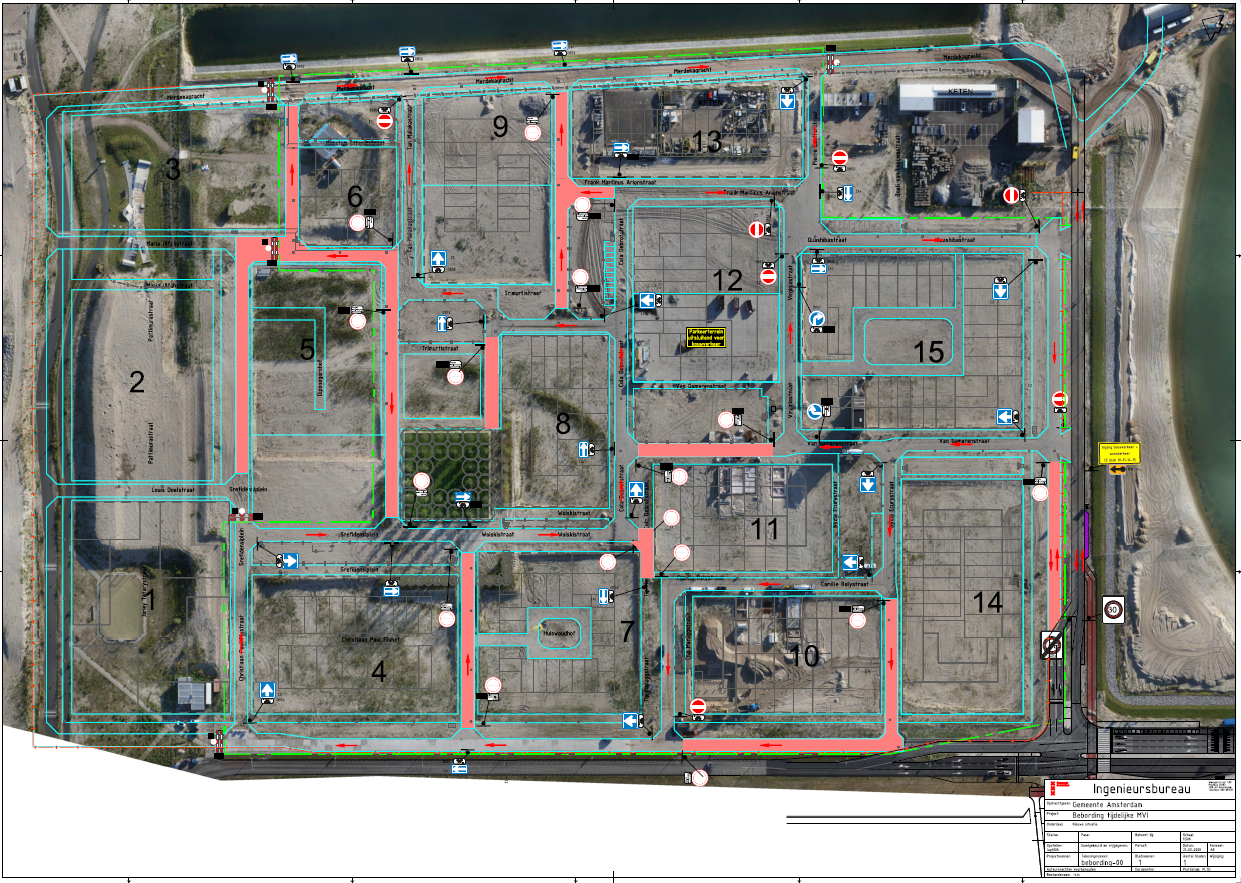 BLVC- en BouwveiligheidsplanLocatieKavel <XXXX> – IJburg Fase II te Amsterdam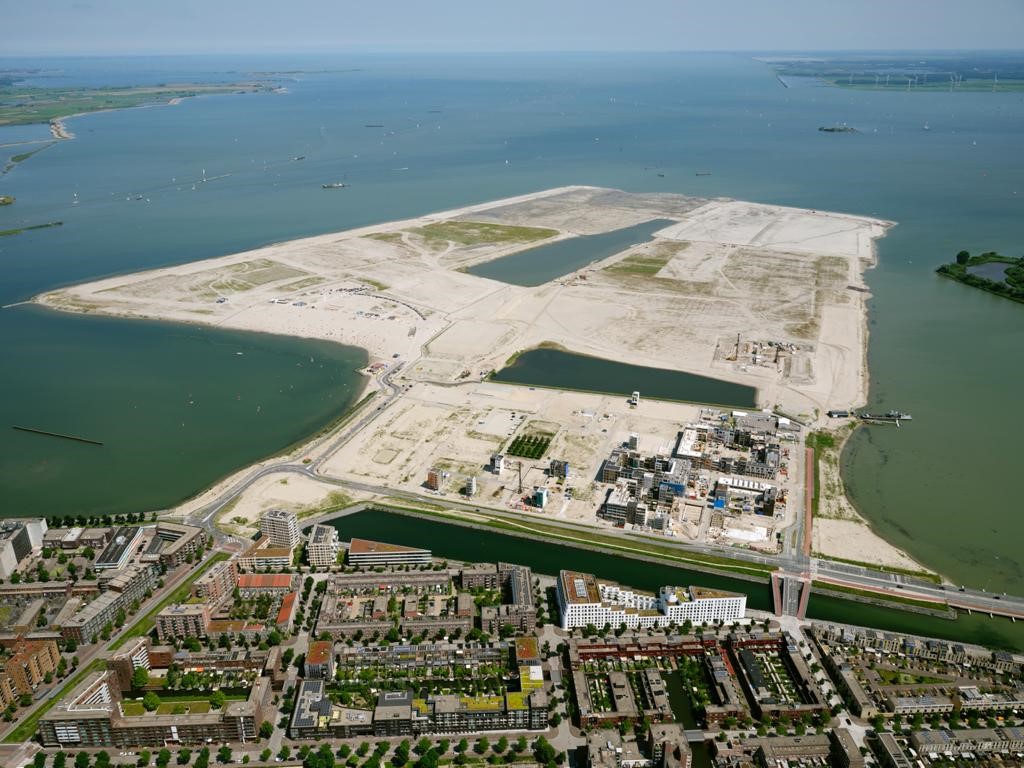 BLVC- en BouwveiligheidsplanLocatieKavel <XXXX> – IJburg Fase II te AmsterdamBLVC- en BouwveiligheidsplanLocatieKavel <XXXX> – IJburg Fase II te AmsterdamBLVC- en BouwveiligheidsplanLocatieKavel <XXXX> – IJburg Fase II te Amsterdam<afbeelding naar eigen inzicht te vervangen><afbeelding naar eigen inzicht te vervangen><afbeelding naar eigen inzicht te vervangen><afbeelding naar eigen inzicht te vervangen>Opdrachtgever:….….….Contactpersoon:….….….Projectnummer:….161293….161293….161293Versienummer:….….….Plaats, datum:…., ….…., ….…., ….Auteur:….     Paraaf:BLVC coördinator uitvoering (aannemer) :….     Paraaf:InhoudsopgavepaginaProjectfasePeriodeWerktijden<voorbereidende werkzaamheden, zoals inrichten bouwterrein><wk x t/m wk x><07.00 – 19.00><graafwerkzaamheden><wk x t/m wk x><07.00 – 19.00><funderingswerkzaamheden>(*)<wk x t/m wk x><08.00 – 19.00><ruwbouw><wk x t/m wk x><07.00 – 19.00><tijdelijke afsluiting openbaar gebied vanwege bijvoorbeeld betonstort of hijswerk><wk x t/m wk x><07.00 – 19.00><werk buiten reguliere tijden (bijv. vlinderen betonvloeren)><wk x t/m wk x><07.00 – 19.00><afbouw><wk x t/m wk x><07.00 – 19.00><huisaansluitingen; waarvoor behalve binnen kavel ook werkzaamheden in openbare ruimte moeten worden uitgevoerd><wk x t/m wk x><07.00 – 19.00>….<wk x t/m wk x><07.00 – 19.00>….<wk x t/m wk x><07.00 – 19.00>Generieke eisen m.b.t. verkeersstromen:Bouw- en bewonersverkeer dient zoveel mogelijk gescheiden te zijn;Omleidingsroutes voor langzaam verkeer (fietsers en voetganger) worden tot een minimum beperkt;Extra oversteek bewegingen in omleidingsroutes voor langzaam verkeer worden alleen toegepast indien dit echt niet anders kan;Omleidingsroutes langzaam verkeer zijn gebaseerd op de kortste route, (sociaal) veilig en obstakelvrij;Tijdelijke verkeersroutes dienen te zijn voorzien van goed begaanbare verharding en voldoende verlichting;Looproutes en oversteekplaatsen dienen op een comfortabele manier bruikbaar te zijn voor voetgangers met kinderwagens en voor mensen met een beperking;Opdrachtnemer dient zorg te dragen voor duidelijke en overzichtelijke bewegwijzering voor de loop- en fietsroutes ten behoeve van het werk;Opdrachtnemer dient zorg te dragen voor duidelijke en overzichtelijke aansluiting bewegwijzering op eerder geplaatste omleiding(en);Omliggende woningen, voorzieningen, parkeerterreinen en nooduitgangen dienen te allen tijden goed bereikbaar te zijn voor gebruikers, bewoners en nood- en hulpdiensten door middel van twee in- en uitriten;De verkeersverbinding van de Muiderlaan naar Haveneiland-Oost dient in stand te blijven voor autoverkeer in 2 richtingen;Wanneer de regulier beschikbare wegcapaciteit verminderd moet worden, dan moet in het BLVC-plan gemotiveerd aangetoond worden dat dit niet tot onacceptabel oponthoud leidt;Routes voor bouwverkeer dient gebaseerd te zijn op de minste overlast voor omwonenden, waarbij zoveel mogelijk gebruik gemaakt wordt van het hoofdwegennet.Doorgaande routes mogen niet gestremd worden;Snelwegen, plusnetten en hoofdnetten mogen niet gestremd worden;De wijzigingen aan bestaande verkeerslichten of het plaatsen van nieuwe verkeerslichten is een aangelegenheid voor V&OR Stedelijk Beheer. Tijdig overleg met hen is noodzakelijk.AandachtspuntenBeheersmaatregelen(Tijdelijke) inrichting openbare ruimteBeschrijf de (tijdelijke) inrichting van de openbare ruimte in de directe omgeving van de bouwwerkzaamheden én de invloed van de bouwwerkzaamheden op de (tijdelijke) inrichting. Bijvoorbeeld voorzieningen om de bouwplaats toegankelijk te maken.Invloed bouwwerkzaamheden op de verkeerstromenIn principe mogen de bouwwerkzaamheden geen hinder veroorzaken voor de overige weggebruikers, maar er zullen (zeker voor bouwwerkzaamheden ter plaatse van de kleinere kavels) momenten zijn dat er tijdelijk wegafsluitingen nodig zullen zijn (bijvoorbeeld tijdens hijswerkzaamheden die vanaf de openbare weg uitgevoerd moeten worden vanwege beperkte ruimte op de bouwplaats). Dergelijke ‘bouwfasen’ zullen ook opgenomen moeten zijn in paragraaf 2.2 (planning). In deze tabel moet per relevante bouwfase worden beschreven welke beheersmaatregelen worden genomen om de bereikbaarheid (alsnog) te garanderen. Het kan bijvoorbeeld nodig zijn om een tijdelijke omleidingsroute in te stellen (al dan niet door middel van bebording of door inzet van verkeersregelaars). Behalve dat voor dit soort situaties een ontheffing nodig is van Stadsdeel Oost om deze afsluitingen te mogen uitvoeren, zal hier vooraf ook afstemming over plaats moeten vinden met de gebiedsbeheerder, aangezien dit ook invloed kan hebben op andere bouwprojecten.Generieke eisen m.b.t. onttrekken openbare ruimte:De bouwplaats rondom de bouwblokken blijft zo lang mogelijk in de bouwhekken en wordt hiermee niet openbaar. Wanneer de bouwblokken worden opgeleverd zal het gebied openbaar toegankelijk zijn;Voor de Pampuslaan en Muiderlaan geldt dat hier zo min mogelijk en zo kort mogelijk openbare ruimte wordt onttrokken. Hierbij wordt nagestreefd om onttrekking zoveel mogelijk in aaneengesloten perioden te laten plaatsvinden, zodat wordt voorkomen dat (verkeers-)situaties frequent wijzigen;Er wordt zo min mogelijk en zo kort mogelijk openbare ruimte onttrokken. Hierbij wordt nagestreefd om onttrekking zoveel mogelijk in aaneengesloten perioden te laten plaatsvinden, zodat wordt voorkomen dat (verkeers-)situaties frequent wijzigen;Nabij gelegen woningen, bedrijven en voorzieningen moeten tijdens de bouwfase bereikbaar blijven. Dit geldt 24 uur per dag, 7 dagen per week. Ook voor bevoorrading van bedrijven, vrij houden van nooduitgangen, entrees parkeerterreinen et cetera.G&O verhuurt de werkterreinen, inclusief de ruimte die nodig is voor het parkeren voor de bouwvakkerVanaf najaar 2024 mag er zonder vergunning in het kader van de wet Lokaalspoor niet worden gewerkt in de nabijheid van de trambaan (loket GVB-Rail Services).  AandachtspuntenBeheersmaatregelenOnttrekken openbare ruimte vanwege huur extra werkterreinBeschrijf gedurende welke periode/bouwfasen er eventueel extra werkruimte wordt gehuurd om de werkzaamheden te kunnen uitvoeren en welke invloed dit heeft op de verkeersstromen. Ter plaatse van de meeste kavels, is uitsluitend een deel van de stoep te huur als uitbreiding van de bouwplaats. De wijze waarop de bereikbaarheid voor voetgangers desondanks wordt gegarandeerd en hoe voetgangers worden gescheiden van overig verkeer zal hier opgenomen moeten worden. In hoofdstuk 5 ‘Veiligheid’ kunnen de veiligheidsmaatregelen verder worden beschreven.Tijdelijk onttrekken openbare ruimte (vanwege bijvoorbeeld lossen vanaf openbare weg of risicovolle werkzaamheden waarvoor extra ruimte nodig is)Beschrijf gedurende welke periode/bouwfasen/tijdstippen er eventueel extra werkruimte nodig is om de werkzaamheden te kunnen uitvoeren, welke invloed dit heeft op de verkeerstromen en welke beheersmaatregelen worden getroffen. Zeker in combinatie met bouwverkeer, is er hierbij bijzondere aandacht verreist voor fietsers en voetgangers. In hoofdstuk 5 ‘Veiligheid’ kunnen de veiligheidsmaatregelen verder worden beschreven.Generieke eisen m.b.t. parkeren bouwvakkers:G&O verhuurt de werkterreinen, inclusief de ruimte die nodig is voor het parkeren voor de bouwvakkers indien deze ruimte beschikbaar is. G&O stuurt Vastgoed aan voor het opstellen van een tijdelijke ingebruikgeving.Het parkeren van de auto door bouwvakkers en ander personeel is niet toegestaan in de openbare ruimte van IJburg 2 en in direct aangrenzende woonwijk Haveneiland. Hiertoe dient eerst op het bouwterrein, binnen de afrastering, locatie voor parkeren te worden verzorgd. Bij het niet volstaan van deze maatregel kan er tegen betaling op de parkeerterreinen in de openbare ruimte worden geparkeerd. In het BLVC-plan dient te worden benoemd hoe hiermee wordt omgegaan. Voor de bouwer geldt dat het bouwplaatsprotocol voor gaat op het BLVC-kaderplanAandachtspuntenBeheersmaatregelenParkeren binnen bouwplaatsBeschrijf welke ruimte er binnen de bouwplaats aanwezig is om te parkeren. Parkeren buiten bouwplaatsIn het geval er binnen de bouwplaats onvoldoende ruimte is om te parkeren, zal in overleg met de gebiedsbeheerder andere parkeerruimte moeten worden afgesproken. Beschrijf in dat geval de locatie van de parkeerplaatsen en eventuele maatregelen die worden genomen om personen van en naar de parkeerplaats te verplaatsen.Generieke eisen m.b.t. bouwlogistiek:Bouwverkeer dient als aan- en afvoerroute via het hoofdnet auto te rijden vanaf Rijksweg A1. Dit betreft de Muiderlaan en Fortdiemerdamweg en de Muiderlaan (S114); Bouwverkeer mag niet wachten of stilstaan op de openbare weg. Voordat het laatste stuk wordt aangereden dient de chauffeur zich er van te vergewissen dat er voldoende plaats is op het werkterrein / bouwterrein om deze bij aankomst direct in te rijden. Leverantie dient op afspraak te zijn. De venstertijden voor laden en lossen zijn van 07:00 – 19:00. Bij bijzondere omstandigheden, zoals wanneer de school in gebruik wordt genomen geldt dat laden en lossen binnen de schoolzone enkel van 09.00 – 15.00 wordt toegestaan.Het laden en lossen en de opslag van materiaal/materieel dient binnen het werkterrein te geschieden. Het laden en lossen kan in het openbaargebied gebeuren, mits er geen overlast ontstaat en de doorgang voor overig verkeer niet wordt belemmerd. Dit geschiedt alleen met goedkeuring van de uitvoeringscoördinator/beheerder Centrumeiland.De betrokkenen dienen er bij de keuze voor het inzetten van het groot materieel (kranen en vrachtwagens) voor zorg te dragen, dat te allen tijde tenminste 3,5 meter van de bouwweg een vrije doorgang blijft. Vooraf dient altijd overleg gevoerd te worden met de beheerder. Zijn aanwijzingen dienen opgevolgd te worden.Reclame-uitingen en verwijsborden naar werkterreinen in de openbare ruimte zijn niet toegestaan.AandachtspuntenUitwerking/beheersmaatregelenAan- en afvoerrouteBeschrijf de aan- en afvoerroute van materiaal en materieel (in relatie tot de uit te voeren bouwwerkzaamheden). Verwijs hierbij ook naar de overzichtstekening waar dit op is aangegeven (zie bijlage 1). Voor wat betreft de volledige beschrijving van eventuele veiligheidsrisico’s en de beheersmaatregelen kan worden verwezen naar de paragraaf ‘Verkeersveiligheid’ in hoofdstuk 5 ‘Veiligheid’. Dit geldt ook voor de overige in deze tabel opgenomen aandachtspunten.Laad- en losplaatsenBeschrijf waar de laad- en losplaats is en geef dit ook aan in de overzichtstekening. Voorkomen stremmingenBeschrijf hoe wordt voorkomen dat bouwverkeer de openbare weg stremt, doordat bijvoorbeeld onaangekondigde transporten moeten wachten voor zij bouwplaats op kunnen rijden (bijvoorbeeld door gebruik te maken van een wachtplaats en bouwverkeer alleen op afroep te laten plaatsvinden).Tijdelijke stremmingenBeschrijf gedurende welke perioden/dagen/tijdstippen er tijdelijke stremmingen zullen zijn, welke maatregelen worden om de bereikbaarheid van de omgeving te garanderen en hoe en wanneer dit wordt afgestemd met de gebiedsbeheerder/uitvoeringscoördinator.Eventuele afwijkingen van de generieke eisen met betrekking tot het hoofdstuk bereikbaarheidIn het geval er afgeweken wordt van de generieke eisen, dient dit duidelijk omschreven te zijn en gemotiveerd te worden. AandachtspuntenUitwerking/beheersmaatregelenOverige aandachtspunten met betrekking tot de bereikbaarheidEventuele overige aandachtspunten kunnen hier worden beschreven.Eventuele afwijkingen van de generieke eisen met betrekking tot de bereikbaarheidIn het geval er afgeweken wordt van de generieke eisen, dient dit duidelijk omschreven te zijn en gemotiveerd te worden. Generieke eisen tijdelijke inrichting (bouwplaats):Bouwhekken dienen een hoogwaardige uitstraling te hebben, schoon gehouden te worden, dicht of halfdicht te zijn, in een rechte lijn te staan, onderling gekoppeld te zijn, indien langer dan 3 maanden geplaatst in de grond verankerd;Poort dient naar binnen te draaien over het bouwterrein en na doorgang gesloten te worden; Een voorstel voor een uiting op de bouwhekken moet voor indienen van de ontheffing of vergunning worden voorgelegd aan de uitvoeringscoördinator/beheerder Centrumeiland;Bouwborden worden op zijn vroegst geplaatst vanaf moment van de erfpachtuitgifte;Het aanbrengen van een eigen logo of vlaggen is toelaatbaar mits de reclame-uiting een ingetogen chique uitstraling heeft en terughoudend in omvang, kleur en lichtniveau is. Er is één eigen reclame-uiting per zijde van het bouw- en werkterrein toegestaan.Bouwborden, bouwschuttingen en andere openbare aankondigingen in de openbare ruimte worden vanaf 1 januari 2021 belast volgens de Verordening Reclamebelasting 2020. Op de website van de gemeente Amsterdam staat meer informatie over deze verordening en de tariefstelling.AandachtspuntenUitwerking/beheersmaatregelenBouwplaatsafscheidingBeschrijf op welke wijze de bouwplaats van het openbare gebied en naastgelegen percelen wordt afgescheiden (type hekken, verankering/schoren). Verwijs voor de exacte locatie naar de overzichtstekening. In het geval de bouwplaatsafscheiding tussen aangrenzende percelen gezamenlijk gebruikt wordt, beschrijf dan ook hoe dit is geborgd (om te voorkomen dat een bouwplaats niet meer volledig afgesloten is als een van de bouwwerkzaamheden vertragen, versneld worden opgeleverd en dergelijke). ToegangspoortBeschrijf de toegangspoort en de locatie daarvan. Hoe wordt ervoor gezorgd dat deze zowel tijdens als buiten werktijden gesloten wordt gehouden?Ruimte voor bouwplaats-voorzieningenOmschrijf de beschikbare ruimte voor parkeren, een ketenpark, materieel, opslag van materialen etc. en verwijs verder naar de bijlage met de overzichtstekening voor de exacte locaties.Bouwborden en uitingenBeschrijf de eventuele bouwborden en de uitingen op de bouwhekken. Verwijs eventueel naar bijlage met verdere verduidelijking (middels foto/figuren ed.)Generieke eisen m.b.t. voorkomen overlast door geluid, trillingen en verlichting:Geluid en trillingen voldoen aan de wettelijke eisen volgens het bouwbesluit en artikel 2.17 en 2.23 van activiteitenbesluit milieubeheer;Geluid en trillingen als gevolg van de werkzaamheden (zoals bijvoorbeeld graven en slopen) worden tot een minimum beperkt. Hiertoe moet de opdrachtnemer een plan uitwerken en in het BLVC-plan opnemen;Geluid producerende installaties (waaronder pompbemaling) dienen te voldoen aan de wettelijke eisen volgens het Bouwbesluit en zo ver mogelijk van de aangrenzende woningen en voorzieningen te worden geplaatst. Als plaatsing op afstand niet mogelijk is waardoor onacceptabele hinder zal worden ervaren dan, dienen geluid beperkende maatregelen te worden toegepast. Dit moet in het BLVC-plan worden aangegeven;Bij het aanbrengen (en eventueel verwijderen) van funderingsconstructies en damwanden wordt gebruik gemaakt van geluids- en trillingsarme technieken. Dat betekent dat traditioneel heien en/of trillen van damwanden en palen (heipalen en-of vibropalen) niet toelaatbaar is;Voor Centrumeiland geldt een uitzondering voor kort durende overlast zoals opgenomen in het bouwplaats protocol;Deze eis is niet van toepassing indien in een project korte damwanden worden gebruikt (max. 13 meter). Genoemde geluids- en trilling arme technieken zijn onder voorbehoud van technische haalbaarheid. Indien dit aan de orde is moet de technische onhaalbaarheid zeer goed worden onderbouwd in het BLVC-plan.Hiervan mag afgeweken worden wanneer wordt voldaan aan alle van de volgende drie voorwaarden:Het heiwerk duurt maximaal 5 dagen (exclusief mobilisatie en met één heistelling).Er zijn geen in bedrijf zijnde ‘andere geluidsgevoelige gebouwen’ binnen een straal van 100 meter aanwezig. Conform Wet geluidshinder (Art. 1.2 Bgh) verstaan wij onder ‘andere geluidsgevoelige gebouwen’: onderwijsgebouwen, ziekenhuizen en verpleeghuizen, verzorgingstehuizen, psychiatrische inrichtingen en kinderdagverblijven.Er zijn geen WKO-bronnen binnen 15 meter aanwezig; de eis uit de kavelregels blijft hier te allen tijde van kracht.Afwijken is alleen mogelijk indien wordt voldaan aan alle drie bovengenoemde punten. U dient de motivatie om af te wijken aan te tonen in uw BLVC-plan. Voor meer informatie zie Bouwplaatsprotocol bouwkavels Centrumeiland IJburg 2.Stille installaties toepassen die s ’nachts kunnen draaien;Het is verboden om motoren van werkvoertuigen/vrachtwagens onnodig te laten draaien en radio’s en geluidsapparatuur te gebruiken die overlast veroorzaakt naar bewoners en gebruikers van de openbare ruimteDoor opdrachtnemer geplaatste (bouw)verlichting dient niet storend te zijn voor bewoners en gebruikers van omliggende woningen en gebouwen, voor verkeersdeelnemers, en voor dieren in de natuur (bijvoorbeeld door de uitstraling buiten het bouwterrein met lichtkappen te beperken).In te zetten motorvoertuigen en mobiele werktuigen dienen te voldoen aan de actuele emissiestandaard of de directe voorganger van deze emissiestandaard,Er dient gebruik gemaakt te worden van milieuvriendelijke versies van brandstoffen, hydraulische oliën en/of smeermiddelen,Het gebruik van voertuigen en materieel met aandrijving zonder of met geringe (eigen) emissie (zoals elektriciteit, eventueel aardgas en waterstof) wordt aangemoedigd.Bij de laatste drie punten dienen gemeentelijke milieuzones, ofwel geldende fijnstofemissie-grenzen (PM10, PM2,5) in acht genomen te worden (de strengere variant is altijd van toepassing).AandachtspuntenUitwerking/beheersmaatregelenFunderingstechniekBeschrijf de gekozen funderingstechniek. Motiveer een eventuele afwijking van de generieke eisen onderaan in deze tabel. GeluidBeschrijf de verwachte geluidsproductie ter plaatse van de openbare weg, aangrenzende percelen en dichtbijgelegen opstallen (zowel tijdens werktijden als buiten werktijden) en de te nemen beheersmaatregelen. Indien het aannemelijk is dat de dagwaarde vanwege het uitvoeren van bouwwerkzaamheden meer bedraagt of de maximale blootstellingsduur in dagen langer duurt dan de waarden, bedoeld in artikel 8.3 van het Bouwbesluit, moet een rapport van een akoestisch onderzoek worden toegevoegd (vanwege het gebruik van onderliggend plan als bouwveiligheidsplan).TrillingenBeschrijf de verwachte trillingen en de te nemen beheersmaatregelen (waaronder bouwkundige opname omliggende bebouwing en uitvoeren trillingsmetingen). Indien het aannemelijk is dat het uitvoeren van de bouwwerkzaamheden een grotere trillingssterkte veroorzaakt dan de trillingssterkte bedoeld in artikel 8.4 van het Bouwbesluit, moet een rapport van een trillingenonderzoek worden toegevoegd (vanwege het gebruik van onderliggend plan als bouwveiligheidsplan).VerlichtingBeschrijf de toe te passen bouwverlichting en de wijze waarop hinder voor de omgeving (inclusief weggebruikers) wordt voorkomen.Flora en faunaHoewel niet direct gerelateerd aan het onderwerp ‘leefbaarheid’, is gebleken dat het handig is, als in het BLVC-plan ook wordt beschreven hoe wordt voorkomen dat de flora en fauna wetgeving negatieve invloed heeft op de (planning van de) bouwwerkzaamheden. Aandachtspunt hierbij betreft de aanwezigheid van de oeverzwaluw, die nestelt in verticaal afgegraven grond (te voorkomen door dit steeds goed afgedekt te houden, bijvoorbeeld met doek) en beschermde diersoorten die zich bijvoorbeeld onder opslag van bouwmaterialen of bouwafval kunnen vestigen. Aandachtspunten hiervoor zijn opgenomen in het ‘ecologisch werkprotocol’ dat met de notulen van de PSU wordt verstrekt.Generieke eisen m.b.t. de werktijden:Werktijden bij nieuwbouw waarvoor een omgevingsvergunning is verleend: maandag tot en met zaterdag, 7.00 tot 19.00 uur. Hiervan kan bij hoge uitzondering worden afgeweken als wordt aangetoond dat er geen alternatieven zijn. De uitvoeringscoördinator/beheerder Centrumeiland dient hier vooraf schriftelijk akkoord op te geven, vervolgens dient een werktijden ontheffing te worden aangevraagd bij het bevoegd gezag;De gemeente Amsterdam vindt leefbaarheid in de omgeving van bouwprojecten belangrijk en stelt daarom dat wanneer er nabij woningen (<150 m) wordt gewerkt op zaterdag of vroeg in de ochtend ( tot 8.00 uur ) geen werkzaamheden mogen worden uitgevoerd die (overmatige) omgevingshinder veroorzaken ten aanzien van onder meer geluid, stof, trillingen en stankDe opdrachtnemer dient zijn werktijden zoveel als mogelijk te baseren op de gemeentelijke richtlijn van 6 x 12 uur, met als doel om de duur van de uitvoeringsfase zo kort mogelijk te laten zijn. Dit betekent een inspanningsverplichting om zo snel mogelijk te werken en overlast buiten deze tijden, bijvoorbeeld door wachtend bouwverkeer, te voorkomen. Als hiervan wordt afgeweken dient dit te worden gemotiveerd en onderbouwd in het BLVC-plan.Indien is gekozen voor het toepassen van geprefabriceerde heipalen, dan mogen de heiwerkzaamheden op zijn vroegst pas om 8.00 starten.AandachtspuntenUitwerking/beheersmaatregelenWerktijdenGeef aan welke werktijden worden gehanteerd (indien relevant per bouwfase). Hiervoor kan ook verwezen worden naar paragraaf 2.2. Motiveer een eventuele afwijking van de inspanningsverplichting met betrekking tot de werktijden  onderaan deze tabel.Bouwverkeer en voorbereidende werkzaamhedenBouwverkeer op de bouwplaats wordt beschouwd als ‘werken’ en mag dus (evenals andere bouwactiviteiten) niet voor 7.00 plaatsvinden. Hetzelfde geldt voor voorbereidende werkzaamheden zoals het opbouwen van een mobiele kraan, opstellen betonpompen en -mixers, laden en lossen en dergelijke. Beschrijf hoe dit is afgestemd met de uitvoerende partij(en). Houdt hierbij tevens rekening met de generieke eis met betrekking tot de venstertijden voor laden en lossen zoals beschreven in paragraaf 3.4.Werkzaamheden op zaterdag(en)Beschrijf welke werkzaamheden op zaterdagen worden uitgevoerd en hoe overlast voor de omgeving wordt voorkomen. Werkzaamheden buiten reguliere werktijdenBeschrijf welke werkzaamheden buiten de reguliere werktijden worden uitgevoerd en op welke wijze dit wordt afgestemd met de gebiedsbeheerder en het bevoegd gezag (Bouw- en Woningtoezicht). AandachtspuntenUitwerking/beheersmaatregelenOverige aandachtspunten met betrekking tot het hoofdstuk bereikbaarheidEventuele overige aandachtspunten kunnen hier worden beschreven.Eventuele afwijkingen van de generieke eisen met betrekking tot het hoofdstuk leefbaarheidIn het geval er afgeweken wordt van de generieke eisen, dient dit duidelijk omschreven te zijn en gemotiveerd te worden. Voor wat betreft het afwijken van de generieke eisen op het gebied van funderingswerkzaamheden zijn aanvullende eisen gesteld waaraan voldaan moet worden wanneer gekozen worden voor het toepassen van prefab heipalen, te weten: - 5 meter voorboren;- heiwerk dient in 1 week tijd afgerond te zijn;
- maximaal 1 heistelling gelijktijdig;- start heiwerk vanaf (op z’n vroegst) 8.00.Generieke eisen m.b.t. veiligheid derden:Plaatsing van bouwhekken en de inrichting van de bouwplaats dient zodanig te zijn dat geen nissen en onoverzichtelijke hoeken in de openbare ruimte ontstaan;Het bouwterrein is schoon en opgeruimd. Voorkom vervuiling, zoals cementresten na het schoonspuiten van de cementwagen op en buiten de bouwplaats. Eventuele vervuiling direct opruimen. Dit geldt ook voor grond/zand;Tijdelijke opslag van (bouw-) materialen beperken. Opslag van kleine materialen is alleen toegestaan in  gesloten containers en binnen het afgezette bouw- en/of werkterrein;Bedrijfsnamen op de bouwketen worden toegestaan, mits ingetogen afgebeeld. Andere uitingen op de bouwketen zijn niet toegestaan;Tijdelijke voorzieningen buiten de bouwplaats zoals fietsomleidingen, verkeersborden, etc. dienen beheerd en onderhouden te worden door opdrachtnemer. Stroomkabels/haspels of anderszins in de openbare ruimte zijn niet toegestaanBij werkzaamheden in de buurt van scholen dient er voor gezorgd te worden dat de kinderen veilig van en naar school kunnen komen (voetganger/fiets/auto). Dit houdt in dat de fietsroutes en voetpaden in ieder geval vanaf 1 kant veilig te gebruiken zijn;Voetgangers dienen van fietsers gescheiden te blijven op hoofdnet fiets;Er dient rond de tijden dat de school begint en eindigt geen activiteit/leverantie van bouwverkeer plaats te vinden rondom de scholen;Werkzaamheden die de bereikbaarheid en veiligheid van de leerlingen die naar school gaan beïnvloeden zo veel mogelijk in schoolvakanties plannen;Indien de vuilophaaldienst de woningen en bedrijven niet kan bereiken, draagt de opdrachtnemer zorg voor het heen en terugverplaatsen van de vuilcontainers/huisvuil naar een voor de vuilophaaldienst goed bereikbare plaats.De aannemer dient vooruitlopend op het werk een KLIC-graafmelding te doen en daar waar kabels en leidingen liggen, deze kabels en leidingen voldoende te beschermen in overleg met de kabels en leidingbeheerders en de uitvoeringscoördinator van gemeente Amsterdam;Hijsen vanaf de openbare weg wordt alleen toegestaan onder voorwaarde dat de doorstroming van het overig verkeer niet wordt gestremd en de veiligheid van weggebruikers niet in het geding komt. Het hijsen dient daarvoor binnen de (tijdelijk verplaatste) bouwhekken plaats te vinden. Daarnaast dient er altijd een begeleider aanwezig te zijn wanneer er wordt gehesen hijsen boven de openbare weg.Bij achteruitrijdend bouwverkeer dient een begeleider aanwezig te zijn;Op doorgaande (bouw) routes mag niet geparkeerd worden.Communicatieplan bij incidentenVoor IJburg  is een communicatieplan bij incidenten opgesteld. Alle partijen betrokken bij de uitvoering van projecten op IJburg dienen kennis te nemen van de inhoud van dit plan. Bij ongevallen, letsel of andere ongevallen waarbij gewonden of doden zijn te betreuren dienen de instructies uit dit communicatieplan gevolgd te worden na het oproepen van de hulpdiensten. Zie document communicatieplan bij incidenten.Indien er niet voldaan kan worden aan een van de eisen die gesteld zijn in dit BLVC-kader, kan een afwijking worden aangevraagd. Een afwijking dient altijd gemotiveerd te worden in het BLVC-plan van de opdrachtnemer, waarna deze motivatie goedgekeurd moet worden door de uitvoeringscoördinator, omgevingsmanager, SWU en WWU.AandachtspuntenUitwerking/beheersmaatregelenInvloed aanwezige school(/en)Beschrijf (indien relevant) welke werkzaamheden worden beïnvloed door de aanwezigheid van scholen en welke maatregelen worden getroffen (zoals plannen werkzaamheden tijdens schoolvakanties, aanpassen werkzaamheden om de veilige bereikbaarheid van scholen te garanderen).Generieke eisen aan het bouwveiligheidsplan (conform Artikel 8.7 Bouwbesluit 2012):De op grond van de artikelen 8.2 tot en met 8.6 (van het Bouwbesluit) te treffen maatregelen worden opaanwijzing van het bevoegd gezag vastgelegd in een veiligheidsplan. Het plan bevat ter beoordeling door het bevoegd gezag:ten minste een tekening (*) waaruit de bouw- of sloopplaatsinrichting blijkt met:1° de toegang tot de bouw- of sloopplaats inclusief begrenzing, afscheiding enafsluiting van de bouw- of sloopplaats;2° de ligging van het perceel waarop wordt gebouwd of gesloopt en de omliggendewegen en bouwwerken;3° de situering van het te bouwen of te slopen bouwwerk;4° de aan- en afvoerwegen;5° de laad-, los- en hijszones;6° de plaats van bouwketen;7° de in of op de bodem van het perceel aanwezige leidingen;8° de plaats van machines, werktuigen en ander hulpmaterieel en opslag van materialen;9° de bereikbaarheid van bluswater- en andere veiligheidsvoorzieningen;gegevens en bescheiden over de toe te passen bouw- of sloopmethodiek en de toe te passen materialen, materieel, hulp- en beveiligingsmiddelen bij de bouw- of sloopwerkzaamheden;indien een bouwput wordt gemaakt:
1° de hoofdopzet van de verticale bouwputafscheiding en de bouwputbodem;
2° de uitgangspunten voor een bemalingsplan;
3° de uitgangspunten voor een monitoringsplan ter voorkoming van schade aan naburige bouwwerken;een rapport van een akoestisch onderzoek, indien aannemelijk is dat de dagwaarde vanwege het uitvoeren van bouw- of sloopwerkzaamheden meer bedraagt of de maximale blootstellingsduur in dagen langer duurt dan de waarden, bedoeld in artikel 8.3, tweede en derde lid, of indien aannemelijk is dat niet wordt voldaan aan de beleidsregels als bedoeld in artikel 8.3, vierde lid;een rapport van een trillingenonderzoek, indien aannemelijk is dat het uitvoeren van de bouw- of sloopwerkzaamheden een grotere trillingssterkte veroorzaakt dan de trillingssterkte bedoeld in artikel 8.4, eerste lid.(*) De schaal van bedoelde tekeningen mag niet kleiner zijn dan 1:100 of 1:1000 wanneer details op een schaal van 1:100 zijn bijgevoegd.AandachtspuntenUitwerking/beheersmaatregelenBescherming van kabels en leidingenBeschrijf op welke wijze de binnen de bouwplaats aanwezige kabels en leidingen worden beschermd (de minimumeisen hiervoor zijn beschreven in het Bouwplaatsprotocol: rijplaten van 6 mm dik).Schadepreventie kabels en leidingenVoor bouwkavels met een kelder, of meer dan 2 woningen geldt een afstemmingsverplichting. De bouwer dient met de netbeheerders af te stemmen hoe deze kabels en leidingen door de bouwer worden beschermd. In het BLVC-plan dienen deze maatregelen te worden beschreven, en de overeenstemming met de netbeheerders als  bijlage te worden bijgevoegd.Bereikbaarheid afsluiters en hydrantenAfsluiters en hydranten moeten te allen tijde bereikbaar blijven voor nutsbedrijven en nood- en hulpdiensten. Deze informatie dient opgevraagd te worden bij Waternet. Beschrijf op welke wijze dit wordt bereikt (bijvoorbeeld door de voorzieningen duidelijk te markeren). Draagkracht van de bovenste grondlagenBeschrijf welke maatregelen worden genomen om de stabiliteit van (zwaar) materieel te behouden. Bedrijfslast van bouwkraanBeschrijf het materieel dat zal worden ingezet en de wijze waarop is geborgd dat de maximale bedrijfslast niet wordt overschreden. Bouwput (indien relevant)Verstrek indien een bouwput wordt gemaakt:1° de hoofdopzet van de verticale bouwputafscheiding en de bouwputbodem (inclusief constructieve tekeningen, berekeningen en grondonderzoek);2° de uitgangspunten voor een bemalingsplan;3° de uitgangspunten voor een monitoringsplan ter voorkoming van schade aan naburige bouwwerken;Voorkomen vervuiling en stofvorming & cementrestenBeschrijf op welke wijze vervuiling (van de bouwplaats, openbare ruimte en naastgelegen percelen) en stofvorming wordt voorkomen. (bijvoorbeeld door dichte/afgesloten/afgedekt vuilcontainers te gebruiken)Gevaarlijke situaties binnen bouwplaatsZowel voor de veiligheid van ‘indringers’ als voor de bouwplaats medewerkers dienen ook binnen de bouwplaats gevaarlijke situaties op een duidelijke manier worden beheerst, bijvoorbeeld:- dichtmaken of afschermen van plaatsen waar valgevaar aanwezig is;- elektrische installaties, machines en werktuigen die binnen de bouwplaats aanwezig zijn, worden vergrendeld en/of opgeborgen om te voorkomen dat deze door onbevoegden in werking kunnen worden gesteld. Buiten de bouwplaats mogen dergelijke middelen nooit onbeheerd worden achtergelaten. - de hekwerken en andere bouwplaatsafscheidingen worden om de 50 meter voorzien van bebording (‘Verboden toegang, melden bij de uitvoerder’) en relevante pictogrammen. Gevaarlijke stoffenBeschrijf welke gevaarlijke stoffen zullen worden gebruikt. Voorbeelden hiervan zijn acetyleen, propaan en brandstoffen. Beschrijf welke maatregelen worden genomen om de risico’s te beheersen (zoals opslag in afgesloten containers en het gebruik van lekbakken). BodemkwaliteitVoor wat betreft de kwaliteit van de bodem, wordt verwezen naar het ‘zandprotocol’. Afhankelijk van het soort funderingspalen (en diepte van een eventuele bouwput) kan er blootstelling plaatsvinden aan grond met een onbekende kwaliteit. Beschrijf of dit het geval is en welke maatregelen worden genomen.AandachtspuntenUitwerking/beheersmaatregelenDe aanzet tot een verkeersplanGeef op een situatietekening de in- en uitrit en de losplaats aan en doe een voorstel tot verkeersmaatregelen. De aanrijd- en retourrouteOmschrijf de gevaren van aanrijd-gevaar in relatie tot de gekozen route, de in- en uitrit van de bouwplaats en de laad- en losplaats.Verkeersmaatregelen voor snelverkeer etc.Omschrijf de gevaren van bijv. aanrijdgevaar en omschrijf de gekozen maatregelen. Voor tijdelijke stremmingen is een separaat aandachtspunt opgenomen in deze tabel.Verkeersmaatregelen voor voetgangers, fietsers en anderenOmschrijf de gevaren van bijv. aanrijdgevaar en omschrijf de gekozen maatregelen. Hoe worden voetgangers van de overige verkeersdeelnemers gescheiden in het geval een deel van de stoep wordt gehuurd? Welke gevolgen heeft dit voor fietsers en welke maatregelen worden daarvoor getroffen (ook fietsers en voetgangers dienen gescheiden te blijven)?Aanvullende verkeersmaatregelen tijdelijke stremmingenBeschrijf de aanvullende veiligheidsmaatregelen die worden getroffen tijdens tijdelijke stremmingen van de openbare weg. Maak hierbij indien relevant onderscheid tussen werkzaamheden waarbij de gehele rijweg wordt geblokkeerd en werkzaamheden waarbij de voorgeschreven 3,5 meter doorgangsbreedte blijft gehandhaafd.AandachtspuntenUitwerking/beheersmaatregelenGevarenzone vanwege valgevaar van lichte voorwerpenGeef de gevarenzone aan (op de bouwplaatstekening) en doe een voorstel van maatregelen (bijvoorbeeld steigergaas, vangschot, overkluizing e.d.).Tijdelijke gevarenzone (vanwege valgevaar van lichte voorwerpen)In het geval dat er sprake is van een tijdelijke gevarenzone die zich uitstrekt buiten de bouwplaats (bijvoorbeeld tijdens het opbouwen van een steiger), beschrijf dan de maatregelen die worden genomen om de risico’s te beheersen. Gevarenzone van zware voorwerpen vanwege de losplaats, hijsroute, montagezone etc.Geef de gevarenzone aan op de bouwplaatstekening en doe een voorstel van maatregelen. Voor het bepalen van de hijs- en veiligheidszones moet gebruik worden gemaakt van de methodiek zoals beschreven in de Landelijke Richtlijn Bouw- Sloopveiligheid (versie augustus 2018). Indien veiligheidszones zich uitstrekken tot buiten de bouwplaats, dienen aanvullende maatregelen worden genomen om deze risico’s te beheersen. Beschrijf deze maatregelen. Houdt hierbij rekening met de eisen die zijn gesteld met betrekking tot de bereikbaarheid van de omgeving. Tijdelijke stremmingen van het verkeer zijn alleen mogelijk, wanneer er geen bronmaatregelen genomen kunnen worden. Gevarenzone tijdens funderingswerkzaamhedenHet uitvoeren van funderingswerkzaamheden brengt specifieke veiligheidsrisico’s met zich mee vanwege het hijswerk en de lengte van de te hijsen elementen. Gezien de beperkte werkruimte zullen maatregelen moeten worden genomen om de risico’s bij de bron aan te pakken. In de NVAF-richtlijn hijsen bij funderingswerkzaamheden zijn deze maatregelen beschreven. NVAF staat voor Nederlandse Vereniging Aannemers Funderingswerken. Beschrijf hoe is geborgd dat de funderings-aannemer zich bewust is van de te nemen bronmaatregelen en (globaal) welke maatregelen worden genomen.Gevarenzone tijdens de ruwbouwfase, montage aan de buitenzijde van het gebouwBeschrijf de gevarenzone en geef deze aan in de bouwplaatstekening. Houdt hierbij rekening met de beschikbare ruimte en de toelichting bij het eerste aandachtspunt van deze tabel. Mogelijke maatregelen zijn (extra) borging, geleiding of vangconstructies.Gevarenzone van de (ruwe) afbouwfase, montage aan de buitenzijde van het gebouwIdem als vorige aandachtspunt. Tijdelijke gevarenzone (vanwege valgevaar van zware voorwerpen)In het geval de gevarenzone zich uitstrekt tot buiten de bouwplaats en er redelijkerwijs geen bronmaatregelen genomen kunnen worden, beschrijf dan wat hiervoor de onderbouwing is en welke maatregelen worden genomen.  Geef de tijdelijke gevarenzone aan op de bouwplaatstekening.Eventuele afwijkingen van de generieke eisen met betrekking tot het hoofdstuk veiligheidAandachtspuntenUitwerking/beheersmaatregelenOverige aandachtspunten met betrekking tot het hoofdstuk veiligheidEventuele overige aandachtspunten kunnen hier worden beschreven.Eventuele afwijkingen van de generieke eisen met betrekking tot het hoofdstuk veiligheidIn het geval er afgeweken wordt van de generieke eisen, dient dit duidelijk omschreven te zijn en gemotiveerd te worden. Generieke eisen m.b.t. communicatie met de omgeving:De omgevingsmanager IJburg van Grond & Ontwikkeling is verantwoordelijk voor de bouwcommunicatie en stemt af met de communicatieadviseur van Grond & Ontwikkeling. De afdeling communicatie Grond & Ontwikkeling verzorgt de communicatie naar de omgeving door middel van een bewonersbrief minimaal één week voorafgaand aan de werkzaamheden (openbaar gebied).Opdrachtnemer dient alle communicatie met de omgeving altijd eerst af te stemmen met de omgevingsmanager.De aannemer is verantwoordelijk voor het aanleveren van alle informatie over de bouwwerkzaamheden, bouwmethodes, tijdelijke inrichting, alternatieve routes, planning en hinder aan de uitvoeringscoördinator/beheerder Centrumeiland en de omgevingsmanager, zodanig dat de omgeving tijdig en volledig geïnformeerd kan worden.Voor bouwwerkzaamheden verzorgt de aannemer zelf de communicatie naar de omgeving door middel van een bewonersbrief minimaal één week voorafgaand aan de werkzaamheden. De aannemer is verplicht om minimaal twee weken voorafgaand aan de communicatie de inhoud, toonzetting en het verspreidingsgebied van de communicatie aan de omgevingsmanager voor te leggen. Communicatie mag pas verspreid worden na akkoord van de omgevingsmanager. Er dient in ieder geval gecommuniceerd te worden bij:- Werkzaamheden die omgevingshinder opleveren;- Werkzaamheden die invloed hebben op de bereikbaarheid; - Werkzaamheden buiten reguliere werktijden. In het geval voor de uitvoering van de bouwwerkzaamheden ontheffingen op de reguliere werktijden worden aangevraagd en verkregen, dan is de aanvrager van de ontheffing, als voorwaarde binnen de ontheffing verplicht om de omgeving te informeren. Om het verspreidingsgebied en de toonzetting af te stemmen zal voorafgaand aan de communicatie afstemming moeten plaatsvinden tussen de initiatiefnemer en de omgevingsmanager;De ontwikkelaar/aannemer dient de omgevingsmanager te informeren zodra de communicatie is verstuurd.AandachtspuntenUitwerking/beheersmaatregelenAfstemming directe omgeving/stakeholdersConform de generieke eis (zie paragraaf 6.2) zal het BLVC-plan door de initiatiefnemer ook afgestemd moeten worden met belanghebbenden (waaronder met de eigenaren van de naastgelegen percelen). Beschrijf welke afstemming op dit gebied heeft plaatsgevonden (of nog gaat plaatsvinden) en wat de gemaakte afspraken zijn. Communicatie met omgevingZie document sjabloon bewonersbrief.Beschrijf in een beknopt communicatieplan op welke momenten, voor welke werkzaamheden en met welke kernboodschap de omgeving wordt geïnformeerd. Bijvoorbeeld:Traditioneel heien Uitvoering week 10 [afstemming week 8, communicatie versturen in week 9]. Kernboodschap: “werkzaamheden leveren geluid- en trillingshinder op. We nemen maatregelen om de hinder te beperken, namelijk: …”Generieke eisen m.b.t. interne communicatie:Indien er niet voldaan kan worden aan een van de eisen die gesteld zijn in dit BLVC-kader, is afwijking mogelijk. Een afwijking dient altijd gemotiveerd te worden in het BLVC-plan van de opdrachtnemer, waarna deze motivatie goedgekeurd moet worden door de SWU en WWU.De aannemer dient het concept BLVC-plan af te stemmen met andere projecten die invloed kunnen hebben (raakvlakken) en met stakeholders in het (omliggende) gebied, waaronder bijvoorbeeld voorzieningen en bewoners in de nabijheid;De opdrachtnemer neemt actief deel aan het Uitvoeringscoördinatieoverleg van het betreffende gebied, het WIOR vooroverleg, en de WWU. Hij agendeert het concept BLVC-plan in deze gremia voor afstemming en akkoord te verkrijgen; De opdrachtnemer dient uiterlijk drie weken voor start van de uitvoering van de bouwwerkzaamheden een WIOR-vergunning aan te vragen bij de wegbeheerder, stadsdeel Oost, op basis van het in het Coördinatieoverleg IJburg 2 en indien van toepassing WWU goedgekeurde BLVC-plan; De Muiderlaan is hoofdnet auto en bus, dus WWU plichtig. Alles wat deze route niet hindert, behoeft alleen het WIOR vooroverleg (SWU) te benaderen. De Pampuslaan op IJburg 1 is hoofdnet auto, dus WWU plichtig. Alles wat deze route niet hindert, behoeft alleen het WIOR vooroverleg (SWU) te benaderen. De Pampuslaan IJburg 2 is hoofdnet auto, fiets en tram in de eindsituatie, dus WWU plichtig. Alles wat deze route niet hindert, behoeft alleen het WIOR vooroverleg (SWU) te benaderen. De Opdrachtnemer dient een kopie van de WIOR-vergunning voor aanvang van de werkzaamheden aan de directie van het werk te overhandigen; AandachtspuntenUitwerking/beheersmaatregelenInformatie aan beheerderBeschrijf op welke momenten en hoe de beheerder wordt geïnformeerd over de geplande bouwactiviteiten en hoe wordt omgegaan in het geval er wijzigingen in de planning optreden.Afstemming met overige gemeentelijke dienstenHier kan de afstemming en eventueel vooroverleg met andere diensten worden beschreven. Bijvoorbeeld met betrekking tot de afvoer van zand of met betrekking tot vooroverleg over de omgevingsvergunning.Afstemming met onderaannemers en leveranciersBeschrijf op welke wijze informatie uit het BLVC-/bouwveiligheidsplan en de daarop geldende wet- en regelgeving op Centrumeiland wordt gedeeld met onderaannemers en leveranciers.Eventuele afwijkingen van de generieke eisen met betrekking tot het hoofdstuk communicatieAandachtspuntenUitwerking/beheersmaatregelenOverige aandachtspunten met betrekking tot het hoofdstuk communicatieEventuele overige aandachtspunten kunnen hier worden beschreven.Eventuele afwijkingen van de generieke eisen met betrekking tot het hoofdstuk communicatieIn het geval er afgeweken wordt van de generieke eisen, dient dit duidelijk omschreven te zijn en gemotiveerd te worden. FunctieNaamTelefoonnummerEmailadresInitiatiefnemer bouwproject en partijen betrokken bij het ontwerp:Initiatiefnemer bouwproject en partijen betrokken bij het ontwerp:Initiatiefnemer bouwproject en partijen betrokken bij het ontwerp:Initiatiefnemer bouwproject en partijen betrokken bij het ontwerp:Opdrachtgever / VergunninghouderArchitectConstructeurV&G-coördinator ontwerpfaseUitvoerende partij bouwproject (hoofdaannemer):Uitvoerende partij bouwproject (hoofdaannemer):Uitvoerende partij bouwproject (hoofdaannemer):Uitvoerende partij bouwproject (hoofdaannemer):AannemerProjectleider(Hoofd)uitvoerderV&G-coördinator uitvoeringsfaseBLVC coördinator tijdens uitvoeringGemeente Amsterdam (gebiedsbeheerder / coördinerende partij IJburg Fase 2):Gemeente Amsterdam (gebiedsbeheerder / coördinerende partij IJburg Fase 2):Gemeente Amsterdam (gebiedsbeheerder / coördinerende partij IJburg Fase 2):Gemeente Amsterdam (gebiedsbeheerder / coördinerende partij IJburg Fase 2):Projectleider Maaiveld Uitvoeringscoördinator CE IJburg fase 2 (IB)Andre Timisela06 52 621 960a.timisela@amsterdam.nlOmgevingsmanager (G&O)Martijn Kruijf06 5141 9935m.kruijf@amsterdam.nlWerkvoorbereider (IB)Victor van der Lugt-v.van.der.lugt@amsterdam.nlToezicht BLVC (IB)Dennis Gijzen06 21 287 082d.gijzen@amsterdam.nlToezicht BLVC (IB)Iep van Wonderen06 27 090 602i.van.wonderen@amsterdam.nlProjectondersteuner (IB)Eline Vasquez06 28 739 762e.vasquez@amsterdam.nlVeiligheidskundige (IB)Annemieke Bantema06 82 438 542a.bantema@amsterdam.nlAdviseur BLVC (BK)Dennis Elbers06 53 575 604Dennis.elbers@bkingenieurs.nlAdviseur en toezichthouder BLVC (BK)Roel Kolthof06 15171418Roel.kolthof@bkingenieurs.nlVergunningverlener en toezichthouder Bouw en Woningtoezicht (Gemeente Amsterdam):Vergunningverlener en toezichthouder Bouw en Woningtoezicht (Gemeente Amsterdam):Vergunningverlener en toezichthouder Bouw en Woningtoezicht (Gemeente Amsterdam):Vergunningverlener en toezichthouder Bouw en Woningtoezicht (Gemeente Amsterdam):VergunningverlenerBouwinspecteur blok 10,11,12,13 en 15Jamal Azzouz06 18 531 213Jamal.Azzouz@amterdam.nlBouwinspecteur blok: 7,8,9 en 14Edzard Boerema06 10167699e.boerma@amsterdam.nlBouwinspecteur blok: 1,2,3,4 en 5Bas Kooij06 287 475 70bas.kooij@amsterdam.nl Werkgroep Start Werk in Uitvoering (SWU) (WIOR-vooroverleg):Werkgroep Start Werk in Uitvoering (SWU) (WIOR-vooroverleg):Werkgroep Start Werk in Uitvoering (SWU) (WIOR-vooroverleg):Werkgroep Start Werk in Uitvoering (SWU) (WIOR-vooroverleg):ContactpersoonBen Boers06 27 006 367b.boers@amsterdam.nlWerkgroep Werk in Uitvoering (WWU):Werkgroep Werk in Uitvoering (WWU):Werkgroep Werk in Uitvoering (WWU):Werkgroep Werk in Uitvoering (WWU):ContactpersoonBen Boers06 27 006 367b.boers@amsterdam.nlNetbeheerdersNetbeheerdersNetbeheerdersNetbeheerdersElektra - AllianderTybalt Smitstybalt.smits@alliander.comDrinkwater en riolering – WaternetMarco van Durenmarco.van.duuren@waternet.nlTelecom - Vodafone Ziggo / BAM TelecomGert van Leeuwengert.van.leeuwen@bam.comTelecom - KPN / VolkerWessels TelecomMarcel Huigenm.huigen@vwtelecom.comBijlageOverzicht IJburg 2 (inclusief rijrichting)Overzicht IJburg 2 (inclusief rijrichting)BijlageBouwplaatstekeningBouwplaatstekening